        Кодекс волонтеров:         1. Хотим, чтобы стало модным – Здоровым быть и свободным!        2. Знаем сами и малышей научим, Как сделать свое здоровье лучше!          3. Акции – нужное дело и важное. Скажем вредным привычкам – НЕТ! Мы донести хотим до каждого: Глупо - самим причинять себе вред! (        4. Кто тренируется и обучается, У того всегда и все получается.               5. Готовы доказать на деле: Здоровый дух – в здоровом теле!        6. Снова и снова скажем народу: “Зависимость может украсть свободу!”       7.  Соблазнов опасных подальше держись. С нами веди интересную жизнь! 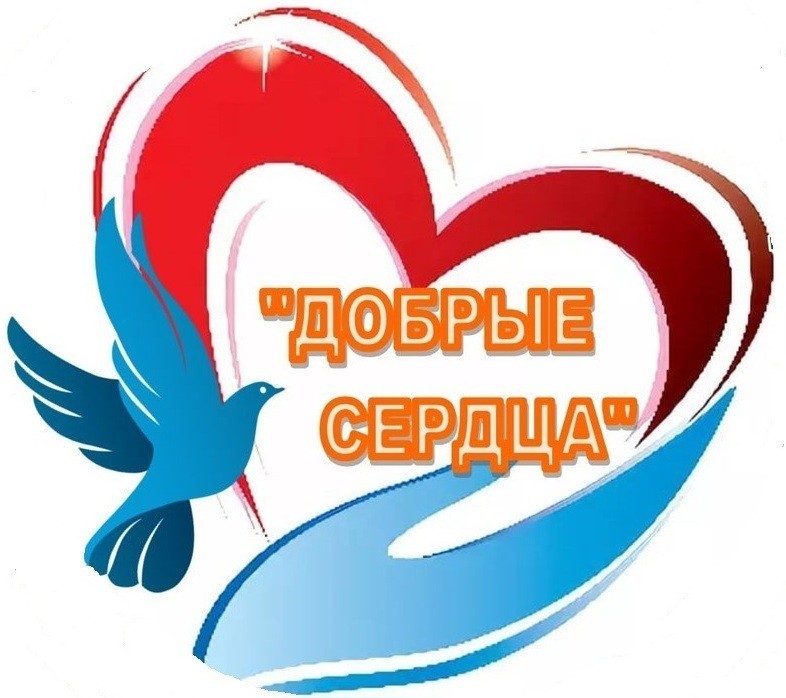 